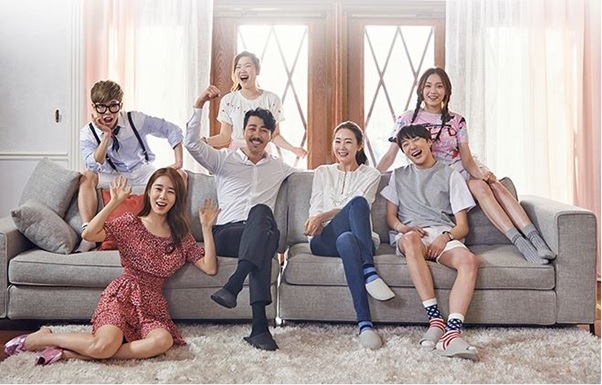 [요기요] 2015년 하반기 인턴십 모집안녕하세요. 
저희는 `빠르고 간편한 배달음식 주문 서비스`인 `요기요`를 운영하고 있는 유한회사 알지피코리아입니다. 
사업의 성공을 위해서는 1. 좋은 사람들, 2. 매력적인 시장, 3. 적절한 투자가 필요하다고 믿는데, 저희는 
1. 컨설팅/스타트업/글로벌기업 등 다양한 배경에서 모인 젊고 열정적이며
1. 서로 신뢰하는 사람들로 가득 차 있고, 
2. 한국의 배달시장은 연간 거래액 10조를 상회하는 거대한 시장이며
2. (국민 대부분이 매일의 일상에서 항상 찾는 시장이기도 하지요), 
3. 2년 남짓한 스타트업으로서는 드물게 이미 255억 원의 외부 투자를 유치하였습니다.`요기요`는 2012년 6월 런칭한 이래 지금까지 굉장히 빠른 속도로 성장하여
현재도 매월 20% 이상의 주문 수 성장을 지속하고 있으며,
2012, 2013년에는 애플 앱스토어의 `2012 & 2013년을 빛낸 최고작` 앱으로 선정된 바 있습니다.`요기요`는 우리나라 국민의 대부분이 배달음식을 주문해 먹을 때 머리 속에 제일 먼저 떠오르는
서비스가 되고자 합니다. 
이미 현재도 수많은 고객들이 배가 고파 배달음식을 떠올릴 때, 예전처럼 서랍 어딘가에 둔 것 같은
전단지 묶음을 찾아 나서거나, 포털 사이트에 들어가 `역삼동 중국집` 혹은 프랜차이즈의 홈페이지를
검색하거나, 전화해서 매번 주소를 불러주고 현금을 미리 준비해야 하는 일 없이,
간단한 몇 번의 터치만으로 검색/주문/결제가 가능한 `요기요`서비스를 애용하고 계시고,
저희의 비전은 더 빠르게 더 편리하게 더 많은 국민에게 이와 같은 서비스를 제공하는 기업이 
되는 것입니다.[연수 기간]2015.09.01 ~ 2015.12.31 (2학기)[연수 시간]월-금 10:00 ~ 19:00 (주40시간) / 주 5일 근무[모집부문][근무지]서울시 강남구 테헤란로5길 7 KG타워 8-12F (강남역 12번 출구 부근)[급여 조건]연수지원금 : 월 30만원 + 인턴 후 인턴경력증명서 발급※학점 이수시 LINC지원금 추가 지급하며 학점이수필수[전형절차]서류전형 → 면접전형 → 최종합격[제출서류 및 지원방법]* 제출 서류 : 첨부된 입사지원서 작성* 지원 방법 ∙ how@ajou.ac.kr 로 지원 (이메일 제목 : 요기요_학과_학번_이름) (접수기한:  2015.08.04 18:00)연수부서T/O항목내    용세일즈12업무내용- 간단한 자료 입력 및 검수
- 팀 실적 및 업무 정리
- 업무 매뉴얼 등 실제 업무에 활용되는 자료 제작
- 시장 상황 파악 및 아이디어 제시 
- 부서 내/외 회의 일정 조정세일즈12우대 전공- 무관세일즈12학년- 4학년 이상세일즈12기본요건- 긍정적이고 적극적이며 진취적인 마인드
- 내, 외부 고객에 대한 커뮤니케이션 스킬
- 꼼꼼한 업무 스타일 세일즈12외국어능력- 간단한 영어회화 가능자 우대세일즈12우대사항- 기본 OA 활용 능숙자 우대 (엑셀, 파워포인트, 워드) 마케팅4업무내용채용 1
- 리텐션 마케팅 캠페인 메시지 초안 작성
- Push, 뉴스레터 활용한 리텐션 캠페인 업무 지원
- 리텐션 마케팅 매니저 업무 보조
채용 2
- 온라인 SEO지원 / 브랜드 블로그 운영 관리 지원 / 기타 마케팅팀 업무 보조
- 오프라인 프로모션 지원 / SNS 운영 지원
채용 3
- 기자실 운영관리 업무
- 뉴스 모니터링, 클리핑
- 홍보 캠페인 업무 지원
- 홍보 컨텐츠 작성 및 자료 취합 업무 지원
- 기타 언론 홍보 업무 지원마케팅4우대 전공- 문예창작과, 광고관련학과(광고홍보, 언론홍보, 신문방송), 시각디자인마케팅4학년- 3학년 이상마케팅4기본요건채용 1
- 매사에 적극적이고 열정적인 태도(유리멘탈 사절)
- 한국어 구사 능력이 매우 뛰어나야 하며, 센스가 있어야 함
채용 2 
- 마케팅 전반적 영역에 대한 관심, 창의적인 생각과 능동적인 태도
채용 3
- 홍보 업무에 대한 관심, 트렌드 이슈에 대한 관심 많은자 
- 꼼꼼한 성격과 적극적인 태도를 가진 자마케팅4외국어능력- 무관마케팅4우대사항채용 1
- 한국어 카피 라이팅 실력 검증 시(ex.관련 공모전 입상 경력 등) 가산점 부여
채용 2
- 엑셀 활용 능력 상급 우대경영지원
-인사&Legal2업무내용1. 인사
- 회사 전략, 운영을 위한 전반적인 support
- 면접 안내 / 합격통지 / 지원자 DB정리 서포트
- YC 팀프로젝트 일정 및 회의 진행
- 채용사이트 JD 등록 서포트 및 모니터링
- 시장 파악 및 아이디어 제시 
2. 총무
- 소모품관리, 행랑업무, 명함 작업 등
- 사내이벤트 기획 및 지원경영지원
-인사&Legal2우대 전공- 무관경영지원
-인사&Legal2학년- 무관경영지원
-인사&Legal2기본요건- MS-Office 활용 가능경영지원
-인사&Legal2외국어능력- 무관경영지원
-인사&Legal2우대사항- 근면 성실하신 분
- 원활한 커뮤니케이션 능력
- 인사/총무관련 업무에 관심이 있으신 분
- 각종 아르바이트 혹은 인턴을 경험하신 분재무회계2업무내용- 월말, 연말 결산업무 지원
- 자금집행 및 흐름표 작성 지원
- 일일 회계업무 지원재무회계2우대 전공- 경영/회계재무회계2학년- 무관재무회계2기본요건- 책임감, 긍정적인 마인드
- 원활한 의사소통 능력 우대재무회계2외국어능력- 무관재무회계2우대사항- 남을 배려하고 낮은 자세로 일하려는 겸손한 인성의 소유자오퍼레이션
-CSC2업무내용채용 1
- 고객만족센터 프로젝트 관련 사용자 요구사항 취합
- 프로세스 개선을 위한 프로세스 맵 작성 지원
- 프로젝트 데이터 취합 및 시스템 성능 검증을 위한 사용자 검수 테스트 지원
- 고객만족센터 통계 자료 생성을 위한 기초 데이터 입력 및 검증 수행
채용 2
- 고객만족센터 매뉴얼 체제적 정비 지원
- 매뉴얼 문서화 작업
- 문서관련 온라인 데이타베이스 업데이트 및 실시간 업데이트오퍼레이션
-CSC2우대 전공- 무관오퍼레이션
-CSC2학년- 3학년 이상오퍼레이션
-CSC2외국어능력- 간단한 영어회화 가능자 우대오퍼레이션
-CSC2우대사항- Word/ PPT 고급 사용자 우대
- 꼼꼼한 성격
- 매뉴얼 및 문서 작업 경험자 우대오퍼레이션
- Editorial1업무내용- 업체의 CRM Data 관리
- 효율적인 운영을 위한 프로세스 개선 프로젝트 진행
- Big Team 운영을 위한 Admin으로서의 support 오퍼레이션
- Editorial1우대 전공- 무관오퍼레이션
- Editorial1학년- 3학년 이상오퍼레이션
- Editorial1기본요건- Microsoft Office 기초 활용 능력
- 책임감이 강하여 근무시간을 잘 지키고 본인에게 맡겨진 업무를 성실히 수행하시는 분
- 매사 꼼꼼하게 확인하고 일을 처리하는 업무습관을 가진 분
- 요기요의 효율적인 운영을 위한 프로젝트를 함께 이끌어가실 열정적인 분 오퍼레이션
- Editorial1외국어능력- 무관개발2업무내용- 모바일(안드로이드/아이폰) 요기요 기능 테스트
- 테스트 케이스 시나리오 작성 개발2우대 전공- 컴퓨터 관련 전공개발2학년- 4학년 이상개발2기본요건- 컴퓨터 관련 전공개발2외국어능력- 무관개발2우대사항- 실무 또는 학교에서 프로그램 개발 경험